 Georgia Association of Nursing Students 70th Annual Convention 2022 Awards Booklet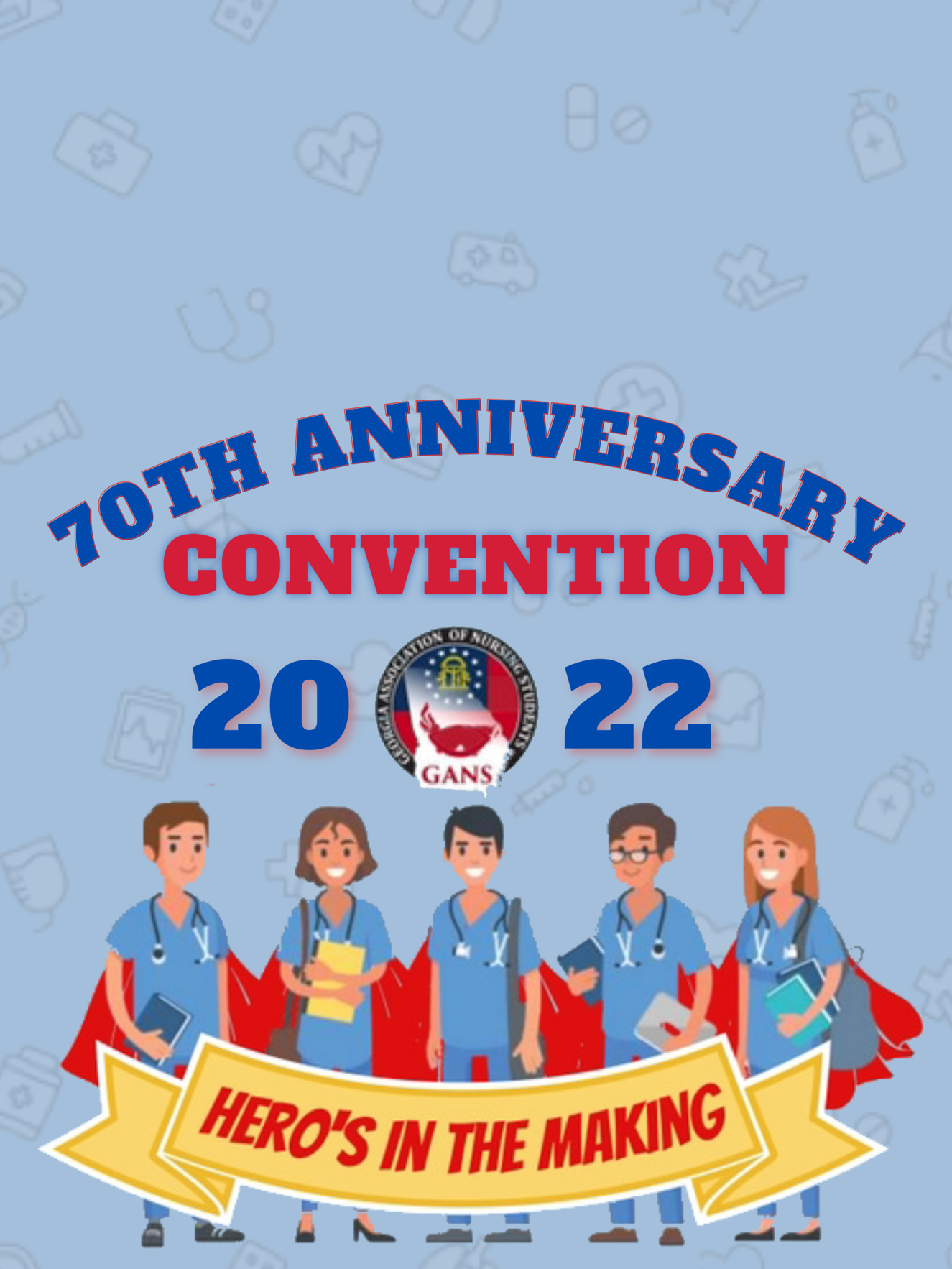  Table of Contents  Frequently Asked Questions ………………………………. 	 2  Award Submission Instruction ……………………………... 	 3  Award Verification Form …………………………………... 	 4  Breakthrough to Nursing Award …………………………... 	 5 GNA Community Health and Service Award…………………	 8  Legislative Excellence Award ………………………………. 	 11  Wolters Kluwer Financial Excellence Award ………………… 	14  Media/Online presence of the Year Award ………………………	 16  Wellstar Newsletter of the Year Award ………………………… 	 18  Novant Health Image of Nursing Award …………………………	 20  The Shepherd Center Advisor of the Year Award ………………. 	 23  North District Chapter of the Year Award …………………. 	 25  South District Chapter of the Year Award …………………. 	 28  East District Chapter of the Year Award ……………………. 	 31  West District Chapter of the Year Award …………………… 	 34 Chapter of the Year Award ………………………………….	 37 Northeast GA Health System Member of the Year Award ………	 40 Karl Lipinski Male Nursing Student Award …………… 	 42 GANS Awards Process FAQ Q:  Should my school apply for an award, even if we do not think we will win? A:  YES! GANS highly encourages every school to submit ALL award applications that are eligible. The awards are thoughtfully, independently, and anonymously chosen by members of the 2022 GANS Board.  Q:  When are awards presented? A: At the GANS Awards Banquet on Saturday Oct 8th. Time will be announced with the Convention schedule. Q: What are deadlines for awards?  A: Application(s) are due via email by Sunday, October 3rd at 11:59 PM Q: How do I submit everything for convention?  A: Award applications (school chapter and individual) are required to be submitted online via EMAIL ONLY. All required documents, including signed and scanned copies MUST be included to remain eligible for an award. At the bottom of each award page, email the contact person the application for submission.  Q:  Who do I contact with questions or issues with submitting awards?  A: Contact GANS awards coordinator at eastdd@ganursingstudents.com with ANY questions!  Q: Can our school/I apply for multiple awards or scholarships?  A: Yes! Your school (or individual) can apply for as many of the awards as you wish. HOWEVER, you are only able to use ONE EVENT for ONE AWARD. One event CANNOT be used for multiple award submissions.  Q: How will the Chapter of the Year Award be determined?  A: The Chapter of the Year Award will be chosen from recipients of the District Chapter of the Year Awards and will be announced after all District Awards have been given.  Award Submission Instructions Gather all award submission documents/images/videos, etc. Locate the google form on the GANS website (ganursingstudents.com) under the “Awards and Scholarships” tab. Email contact for the specific award you are submitting (it will be located at the bottom of the page of the award information/submission). In the Subject/Title of your email put the award you are submitting information for (i.e., Breakthrough to Nursing Award or Dr. Virginia M. Hartmeyer Scholarship Award, etc.). In the body of the e-mail please include the contact person’s name and e-mail  for  the  award  being  submitted  along  with  your  school  and  nursing  association chapter name. Attach the Award Application Verification Form along with any other files relevant to the award. Send it through e-mail.  All Award Applications must be received no later than Sunday, October 3rd at 11:59 PM Award Application Verification Form  This document needs to be filled out and signed for each award  applied for by a chapter or individual.  Award Name:  __________________________________________________  Chapter Name:  _________________________________________________  School Name:  __________________________________________________  Scholarship Nominee Name (if applicable):  ___________________________  Phone:  ________________________________________________________  By signing below, I certify that all information in the application is complete and accurate.  _______________________________________________________________  Chapter position relevant for applied award (ex. BTN Award BTN Director):  _______________________________________________________________ Chapter President:  ________________________________________________  Chapter Advisor:  _________________________________________________  Georgia Association of Nursing Students  Breakthrough to Nursing  Award Information  The health needs of the public have no boundaries and all ethnicities, creeds, genders, religions, and sexual orientations need the compassionate care of nurses. Nurses must be culturally competent as well as clinically sound to provide the best level of total care. Recruitment of new nurses, retention of currently working nurses, and mentoring relationships are all focused efforts recognized by the Breakthrough to Nursing Award. The purpose of the Breakthrough to Nursing Award is to give recognition to the school  chapter  that  impacts  the  community  and  the  profession  of  nursing  through  a  successful  Breakthrough  to  Nursing  (BTN)  project.  The project should promote diversity in nursing as a career, especially to underrepresented  populations.  The winning project must follow BTN ideals and emphasize diversity, mentorship,  and  promotion  of  nursing.  The applications will be evaluated according to the  Award  Rubric. Neat and complete application Promotion of nursing as a career Community impact/mentorship Utilization of BTN ideals Promotion of diversity Originality/creativity Positive image of nursing  Georgia Association of Nursing Students  Breakthrough to Nursing Award Submission Information  Award submissions must be e-mailed. Please create a document highlighting your chapter’s efforts in an organized manner.  This document MUST include: 	 Chapter Name 	 	 School Name 	 	 School President/Contact Person 	 ❏   Contact Phone #  Title of Project: 	 	 Date(s) of Project 	 ❏   Site(s) of Project ❏   Number of nursing students involved ❏   Number of non-nursing students involved ❏   Statement from participant describing the impact of the event ❏   Designated Chapter Number (to be determined by awards chair).  The document MAY also include:   Overall and/or specific goals of the project.   Any collaboration with other professions or students, i.e., medical, dental, etc.   BTN Ideals: How did the ideals of BTN play a role in the planning of the project?   Strategies you used while planning the project?   Community Access: How did you determine the needs of your target population?   Did you have any difficulties during this project? How did you react?   Evaluation of the project. Did you feel it was successful? How did you evaluate the success of the project?   If you partnered with another organization, why did you choose that group and how did you utilize the organization?   How did you promote nursing as a career choice? What materials did you use to promote nursing?   Impact on community: How did this project affect the community? How do you think health will be impacted because of this project?   Image of Nursing: How did this project promote a positive image of nurses?   Copy of any press releases, promotional materials, or pictures from the event   Copy of any media coverage (i.e., newspaper clippings, audio/video tapes, photos) Georgia Association of Nursing Students GNA Community Health and Service  Award Information  The GNA Community Health and Service Award gives recognition to chapters who find time to give back to their community. Nursing is a profession of compassion and caring, and nursing students have the power to positively impact the community around them. Projects considered should promote health and well-being, include nursing student involvement, and have a positive impact on the local, state, or national community. There are many opportunities to get involved in helping those in our communities; this gives each chapter a chance to exemplify their accomplishments. This award recognizes those that go above and beyond to give back to their community.  This award is determined by the chapter who organized and held a community service event or project  that  impacted  the  community  in  the  greatest  way.  Please include all required documents. Answer all the questions that apply to your project found on the application page. Please include names of Community Health The applications will be evaluated according to the following criteria: Neat and complete application Community impact Utilization of media coverage Originality/creativity Positive image of nursing Health promotion  Georgia Association of Nursing Students  GNA Community Health and Service Award Submission Information  Award submissions must be e-mailed. Please create a document highlighting your chapter’s efforts in an organized manner.  This document MUST include: 	 Chapter Name 	 ❏   School Name ❏   School President/Contact Person ❏   Contact Phone # ❏   Title of Project: ❏   Date(s) of Project ❏   Site(s) of Project ❏   Number of nursing students involved ❏   Number of non-nursing students involved ❏   Statement from participant describing the impact of the event ❏   Designated Chapter Number (to be determined by awards chair).  This document MAY also include:   The overall and/or specific goals of the project   Any collaboration with other professions or students, i.e., medical, dental, law, nutrition. Please describe the collaboration.   Community access. How did you determine the needs of your target population? Did you have any difficulties during the project? How did you react?   Evaluation of the project. Did you feel it was successful? How did you evaluate the success of the project?   Impact on community: How did this project affect the community? How do you think health will be impacted because of this project?   Image of Nursing: How did this project promote a positive image of nurses?   Copy of any press releases, promotional materials, or pictures from the event  Copy of any media coverage (i.e. newspaper clippings, audio/video tapes, photos)  Any other information you feel is needed to evaluate your project.  PLEASE CREATE A DOCUMENT HIGHLIGHTING YOUR CHAPTER’S EFFORTS  IN AN ORGANIZED MANNER  Georgia Association of Nursing Students  Legislative Excellence Award  Award Information  Nursing students are given many opportunities  to  get  involved  in  their  local,  state,  and  national  legislative  movements.  This award is designed for a  chapter  that  has  shown  involvement  in  helping  the  profession  of  nursing  through  their  legislative  directors or committees.  This applies to any chapter who  has  advocated  for  nursing  students,  or  nurses.  Please include whether or not your  chapter  attended  the  2018  GNA  Legislative  Day  (Legislative  Day).  Also include any specific projects or  events  your  chapter  has held to help the nursing profession or student nurses.  Please include information on any resolutions  that  your  chapter  presented  at  the  2018  GANS  Convention  or  the  2019  NSNA  Convention.  Attach any documents you feel necessary, or information about your chapter’s legislative involvement.  The applications will be judged on: Neat and complete application Chapter’s involvement in legislative activity Chapter’s ability to advocate for student nurses or the nursing profession Attendance at legislative events  Georgia Association of Nursing Students Legislative Excellence Award Submission Information  Award submissions must be e-mailed. Please create a document highlighting your chapter’s efforts in an organized manner.  This document MUST include:   School and Nursing Association Chapter Name   Designated Contact Person with Contact Information   Title of project   Date(s) of project   Site(s) of project   Indications of the number of nursing and non- nursing students involved   One statement from a participant describing the impact of the event   An indication of your chapter’s involvement in the 2020 GNA Legislative Day  This document MAY also include:   The overall and/or specific goals of the project   Any collaboration with other professions or students, i.e., medical, dental, law, nutrition. Please describe collaboration.   How was the policy process utilized in the project? How did you decide to go about advocating for your cause? What research did you do to find out the best way to influence the policy process?   Evaluation of the project. Did you feel it was successful?   Political Outcome: Explain how this project influenced the political/legislative process.   Copy of any press releases, promotional materials, or pictures from the event.   Copy of any media coverage (i.e., newspaper clips, audio/video tapes, photos).   Any other information you feel is relevant to the evaluation of your project.  PLEASE CREATE A DOCUMENT HIGHLIGHTING YOUR CHAPTER’S EFFORTS  IN AN ORGANIZED MANNER Wolters Kluwer Financial Excellence  Award Information  The purpose of the  Wolters Kluwer Financial Excellence Award is to create  awareness  on  the  part  of  the  school  chapters  about  the  elements  that  contribute  to  a  financially  sound  chapter.  The  Wolters Kluwer Financial Excellence Award will be given to the school  chapter  that  has  demonstrated  excellence  in  developing/meeting  financial  goals,  maintaining  a  balanced  budget  and/or  increasing  revenues/  fundraising.  Chapters are encouraged to develop budgets and fundraising activities  for  the  year  that  reflect  the  needs  and goals of the organization.  The applications will be evaluated according to the following criteria: Neat and complete application Development of a budget Demonstration of fundraising efforts Proper tracking of money collected and spent  Wolters Kluwer Financial Excellence Award Submission Information Award submissions must be e-mailed. Please create a document highlighting your chapter’s efforts in an organized manner.  This document MUST include:  This document MAY also include:   An explanation of how the budget is developed. What planning process does the organization go through?   A description of the best fundraiser your chapter did this past year. Will you continue it in the future? How can you improve this event?   An explanation of how you monitor chapter spending.   An explanation of how chapter funds are spent. What constitutes most of your expenses?   Any additional information you feel is relevant to the evaluation of your financial practices.  Media/Online presence of the Year  Award Information  An effective website is essential to ensuring that students across the state  can  find  and  learn  about  individual  chapters  and  their  nursing  association  happenings.  The website should be informative, easy to navigate, and eye catching so  that  anyone  who  looks  at  the  site  can  gain  information  about  what  makes  a  successful  nursing  association.  The applications will be evaluated according to the following criteria: Neat and complete application Visual appeal of MediaContent of Media/Online presence Clarity of message on website Originality/creativity Showcasing of GANS or Chapter activities and events Links to NSNA and GANS Photos Current contact information for the school chapter Media/Online presence of the Year Award Submission Information Award submissions must be e-mailed. Please create a document highlighting your chapter’s efforts in an organized manner.  This document MUST include: ❏   Chapter Name ❏   School Name 	 School President and email address 	 ❏   School Webmaster and email address ❏   Contact Phone # ❏   Chapter Website Address ❏   Designated Chapter Number (to be determined by awards chair)  This document MAY also include:   Information related to the process of obtaining and choosing content deemed appropriate for the website.   Information related to the process of creating and maintaining the website. This may include the name of the host site used, URL purchasing process, etc.  PLEASE CREATE A DOCUMENT HIGHLIGHTING YOUR CHAPTER’S EFFORTS  IN AN ORGANIZED MANNER  Wellstar Newsletter of the Year  Award Information  The purpose of the Wellstar Newsletter of the Year Award is to give recognition to the school chapter that finds time between care plans and case studies to create a newsletter for  members.  A well-done newsletter can help inform students and faculty of upcoming events and past accomplishments. The newsletter will be judged not only for content, but also for aesthetics. The newsletter should be appealing, easy to read, full of interesting content and showcase the chapter activities.  The applications will be evaluated to the following criteria: Neat and complete application Visual appeal Content Clarity of message Originality/Creativity Showcasing of GANS or Chapter activities and events  Wellstar Newsletter of the Year Award Submission Information Award submissions will be submitted online. Please create a document highlighting your chapter’s efforts in an organized manner.  This document MUST include:   The school and nursing association chapter name.   The name of the chapter President and their contact information.   The name of a designated contact person with their contact information.   Copies of the newsletters created and released throughout the 2020-2021 academic year.  This document MAY also include:   Information related to the process of obtaining and choosing content to be included in the newsletter.   Information related to the process of creating the newsletter. (i.e., Does your chapter use a template creator?) PLEASE CREATE A DOCUMENT HIGHLIGHTING YOUR CHAPTER’S EFFORTS  IN AN ORGANIZED MANNER Novant Health Image of Nursing  Award Information  The purpose of the Novant Health Image of Nursing Award is to promote a positive image of nursing and demonstrate a significant contribution to the public through community health projects, legislative activism,  and  health  promotion.  Nurses and nursing students do incredible work, and this award is designed to get students to think about how to involve the media during projects and events. The winner of this project will demonstrate appropriate use of media coverage for an event or activity and will also  promote  a  positive  image  of  nurses  and  nursing.  Media coverage may include the following:  print, video, television  coverage,  Internet,  or  radio.  Chapters can design a video or project and  present  it  to  various  media  outlets  for views (social networking and online views are acceptable).  The applications will be evaluated according to the following criteria: Neat and complete application Community impact Utilization of media coverage Clarity of message Originality/Creativity Positive Image of Nursing Projected  Feel free to visit the GANS Image of Nursing YouTube submission at  https://www.youtube.com/watch?v=KamR9Iulz74  for an  idea of what your  presentation could look like.   Novant Health Image of Nursing Award Submission Information Award submissions will be submitted online. Please create a document highlighting your chapter’s efforts in an organized manner.  This document MUST include: ❏   Chapter Name ❏   Chapter Website Address ❏   School Name ❏   School President/ Contact Person ❏   Email address ❏   Contact Phone # ❏   Designated Chapter Number (to be determined by awards chair)  This document MAY also include:   The date(s) of the project.   The site(s) of the project.   A description of any collaboration with other professions or students (i.e., medical, dental, law, or nutrition students). Please describe the collaboration.   Information related to media coverage and how it played a role in the project.   An evaluation of the project. (i.e., Did you feel it was successful?)   The impact of the project on the public image of nursing. (i.e., How did this project promote a positive image of nursing?)   Copies of press releases, promotional materials, or pictures from the project.   Any other information you feel is relevant to the evaluation of your project.  Advisor of the Year  Award Information  The Georgia Association of Nursing Students recognizes that students can only achieve their highest goals with the mentorship of dedicated and passionate educators and faculty. Faculty members who go beyond the   classroom and   commit their time to   advising student leaders consistently improve the caliber of nursing student organizations   within our state. This purpose of this award is   to recognize an outstanding   faculty advisor who has demonstrated excellent skills in   providing guidance or advice to a school’s Nursing Student Association.  Advisors considered for nomination should provide motivation and generate enthusiasm for NSNA and the profession of nursing. They must exhibit and teach professionalism. Furthermore, they should encourage students to continue their education and professional involvement after graduation through both example and advice. Nominees will be judged based on the criteria required on the award information page. Only one advisor will be chosen, regardless of the size of the school or chapter. All chapters are encouraged to nominate one advisor or faculty member that has impacted your organization and the students within your school. Faculty who serves as State Consultants are not eligible for GANS Adviser of the Year. No Advisor can win this award more than once every three (3) years. The Shepherd Center Advisor of the Year Award Submission Information  Award submissions will be submitted online. Please create a document highlighting the nominees attributes in an organized manner.  This document MUST include:   Chapter name   Chapter Website Address   School Name   School President   Email Address   Contact Phone   The name of the advisor being submitted for this award.   The title/position of the advisor.   The number of years the advisor has been teaching.   The list of classes (lecture or clinical) that the advisor currently teaches.   The list of other schools where the advisor has taught.   A list of the professional organizations to which the advisor belongs. Please also indicate if the advisor is a sustaining member of NSNA.   A list of professional organization offices that the advisor has held.   A list of the committee positions the advisor has held in the past two years.   A list of the advisor’s involvement with student groups in the past two years.   A letter from the nominating student (no longer than two double-spaced pages) that addresses the following items and conveys why the nominator believes the advisor to be deserving of this award.   Explain how the advisor provides motivation and generates enthusiasm for student involvement in professional organizations.   Explain how the advisor displays a positive image of nursing.   Describe how the nominee exhibits and teaches professionalism.   Explain how the nominee encourages students to continue their education and professional involvement beyond graduation. 	  North District Chapter of the Year  Award Information  The purpose of the North District Chapter of the Year Award is to honor a chapter from the North District for their continued excellence. Having a successful school organization requires time, dedication, and perseverance. All chapters should apply as GANS will evaluate each individually. This award will be divided into tier one and two. Tier one is any school with more than 50 members in its SNA. Tier two will be any school with less than 50 members in their SNA. GANS wants to reward the chapters with a long history of excellence, as well as those just getting started. Each SNA chapter has something different to offer to GANS, and this is their opportunity to show their uniqueness. In judging this award, we look at a variety of criteria. Membership involvement is an important factor in any organization, so we consider the number of members that have been involved in previous conventions (GANS and NSNA), as well as other leadership and community service activities.  Having strong individual SNA chapters throughout the state is what makes GANS such a diverse and powerful organization. We utilize all our state chapters and find them a necessity to help nursing students throughout the state and the nation. Along with the application, please include a link to a YouTube video presentation demonstrating all the criteria present on the application under each topic (Political/Legislative, Membership, Community Service/Community   Health Activities, Breakthrough to Nursing   Activities, State Involvement, and National Involvement).  Feel free to visit the GANS Image of Nursing YouTube submission at  https://www.youtube.com/watch?v=KamR9Iulz74  for an  idea of what your  presentation could look like.  North District Chapter of the Year  Award Submission Information  Award submissions will be submitted online. Please create a document highlighting your chapter’s efforts in an organized manner.  This year the GANS Board would like to encourage chapters to create a video depicting the highlights of their chapter’s achievements in lieu of an extended descriptive report. Therefore, to accompany the video, we ask that each chapter simply upload a document with bulleted highlights related to the information below.  This document MUST include:   The school and nursing association chapter name.   The name of the chapter President and their contact information.   The name of a designated contact person with their contact information.   A direct link to the project video sharing site.   An indication of the number of nursing students in your school’s nursing program.   An indication of the number of nursing students (and/or pre- nursing students) actively involved in your school’s chapter.   An indication of the number of nursing students (and/or pre -nursing students) from your chapter that are members of NSNA.   An indication as to whether your school is involved in NSNA Total School Enrollment.  This document MAY also include:   Information related to the major achievements of your chapter.   Information related to how your chapter recruits new members.   Information related to the Community and Health Service activities your chapter has created or participated in.   Information related to the Breakthrough to Nursing activities your chapter has created or participated in.   Information related to the Political or Legislative activities your chapter has created or participated in.   Information related to your chapter’s involvement with GANS and other state level activities. Please also include the number, if any, of students from your chapter who:  attended the 2020 GANS Convention (Virtually), ran for a position on the GANS  Board in the last two years and/or served on the GANS Board in the past two years.  Information related to your chapter’s involvement with NSNA and other national level activities. Please also include the number, if any, of students from your chapter who:  attended the 2018 NSNA Mid-Year Convention; attended the 2019 NSNA Annual Convention; ran for a position on the NSNA Board in the last two years and/or served on the NSNA Board in the past two years.  ❏ A list of any national awards or recognition your chapter, or chapter members, have 	 received.   Any other pertinent information you deem necessary for evaluation.This award will be divided into tier one and two. Tier one is any school with more than 50 members in its SNA. Tier two will be any school with less than 50 members in its NSNA. South District Chapter of the Year  Award Information  The purpose of the South District Chapter of the Year Award is to honor a chapter from the South District for their continued excellence. Having a successful school organization requires time, dedication, and perseverance. All chapters should apply as GANS will evaluate each individually. This award will be divided into tier one and two. Tier one is any school with more than 50 members in its SNA. Tier two will be any school with less than 50 members in their NSNA. GANS wants to reward the chapters with a long history of excellence, as well as those just getting started. Each SNA chapter has something different to offer to GANS, and this is their opportunity to show  their  uniqueness.  In judging this award, we look at a variety  of  criteria.  Membership involvement is an important factor in any organization,  so  we  consider  the  number  of  members  that  have  been  involved  in  previous  conventions  (GANS  and  NSNA),  as  well  as  other  leadership  and  community service activities.  Having strong individual SNA chapters throughout the state  is  what  makes  GANS  such  a  diverse  and  powerful  organization.  We utilize all our state chapters and find  them  a  necessity  to  help  nursing  students  throughout  the  state  and  the  nation.  Along with the application, please include a link  to  a  YouTube  video  presentation  demonstrating  all  the  criteria  present  on  the  application  under  each  topic  (Political/Legislative,  Membership,  Community  Service/Community  Health  Activities,  Breakthrough  to  Nursing  Activities,  State  Involvement,  and  National  Involvement).  Feel free to visit the GANS Image of Nursing YouTube submission at  https://www.youtube.com/watch?v=KamR9Iulz74  for an  idea of what your  presentation could look like.  Georgia Association of Nursing Students  South District Chapter of the Year  Award Submission Information  Award submissions will be submitted online. Please create a document highlighting your chapter’s efforts in an organized manner.  This year the GANS Board would like to encourage chapters to create a video depicting the highlights of their chapter’s achievements in lieu of an extended descriptive report. Therefore, to accompany the video, we ask that each chapter simply upload a document with bulleted highlights related to the information below.  This document MUST include:   The school and nursing association chapter name.   The name of the chapter President and their contact information.   The name of a designated contact person with their contact information.   A direct link to the project video sharing site.   An indication of the number of nursing students in your school’s nursing program.   An indication of the number of nursing students (and/or pre- nursing students) actively involved in your school’s chapter.   An indication of the number of nursing students (and/or pre -nursing students) from your chapter that are members of NSNA.   An indication as to whether your school is involved in NSNA Total School Enrollment.  This document MAY also include:   Information related to the major achievements of your chapter.   Information related to how your chapter recruits new members.   Information related to the Community and Health Service activities your chapter has created or participated in.   Information related to the Breakthrough to Nursing activities your chapter has created or participated in.   Information related to the Political or Legislative activities your chapter has created or participated in.   Information related to your chapter’s involvement with GANS and other state level activities. Please also include the number, if any, of students from your chapter who:  attended the 2019 GANS Convention (Virtually), ran for a position on the GANS  Board in the last two years and/or served on the GANS Board in the past two years.  Information related to your chapter’s involvement with NSNA and other national level activities. Please also include the number, if any, of students from your chapter who:  attended the 2019 NSNA Mid-Year Convention; attended the 2020 NSNA Annual Convention; ran for a position on the NSNA Board in the last two years and/or served on the NSNA Board in the past two years.  ❏ A list of any national awards or recognition your chapter, or chapter members, have 	 received.   Any other pertinent information you deem necessary for evaluation.  This award will be divided into tier one and two. Tier one is any school with more than 50 members in its SNA. Tier two will be any school with less than 50 members in its NSNAGeorgia Association of Nursing Students  East District Chapter of the Year  Award Information  The purpose of the East District Chapter of the Year Award is to honor a chapter from the East District for their continued excellence. Having a successful school organization requires time, dedication, and perseverance. All chapters should apply as GANS will evaluate each individually. This award will be divided into tier one and two. Tier one is any school with more than 50 members in its SNA. Tier two will be any school with less than 50 members in their SNA. GANS wants to reward the chapters with a long history of excellence, as well as those just getting started. Each SNA chapter has something different to offer to GANS, and this is their opportunity to show their uniqueness. In judging this award, we look at a variety of criteria. Membership involvement is an important factor in any organization, so we consider the number of members that  have  been  involved  in  previous  conventions  (GANS  and  NSNA),  as  well  as  other  leadership  and  community service activities.  Having strong individual SNA chapters throughout the state is what makes GANS such a diverse and powerful organization. We utilize all our state chapters and find them a necessity to help nursing students throughout the state and the nation. Along with the application, please include a link to a YouTube video presentation demonstrating all the criteria present on  the  application  under  each  topic  (Political/Legislative,  Membership,  Community  Service/Community  Health  Activities,  Breakthrough  to  Nursing  Activities,  State  Involvement,  and  National  Involvement).  Feel free to visit the GANS Image of Nursing YouTube submission at  https://www.youtube.com/watch?v=KamR9Iulz74  for an  idea of what your  presentation could look like.  Georgia Association of Nursing Students  East District Chapter of the Year Award Submission Information  Award submissions will be submitted online. Please create a document highlighting your chapter’s efforts in an organized manner.  This year the GANS Board would like to encourage chapters to create a video depicting the highlights of their chapter’s achievements in lieu of an extended descriptive report. Therefore, to accompany the video, we ask that each chapter simply upload a document with bulleted highlights related to the information below.  This document MUST include:   The school and nursing association chapter name.   The name of the chapter President and their contact information.   The name of a designated contact person with their contact information.   A direct link to the project video sharing site.   An indication of the number of nursing students in your school’s nursing program.   An indication of the number of nursing students (and/or pre- nursing students) actively involved in your school’s chapter.   An indication of the number of nursing students (and/or pre -nursing students) from your chapter that are members of NSNA.   An indication as to whether your school is involved in NSNA Total School Enrollment.  This document MAY also include:   Information related to the major achievements of your chapter.   Information related to how your chapter recruits new members.   Information related to the Community and Health Service activities your chapter has created or participated in.   Information related to the Breakthrough to Nursing activities your chapter has created or participated in.   Information related to the Political or Legislative activities your chapter has created or participated in.   Information related to your chapter’s involvement with GANS and other state level activities. Please also include the number, if any, of students from your chapter who:  attended the 2021 GANS Convention, ran for a position on the GANS Board in the last two years and/or served on the GANS Board in the past two years.   Information related to your chapter’s involvement with NSNA and other national level activities. Please also include the number, if any, of students from your chapter who:  attended the 2019 NSNA Mid-Year Convention; attended the 2020 NSNA Annual Convention (Virtually); ran for a position on the NSNA Board in the last two years and/or served on the NSNA Board in the past two years.  ❏ A list of any national awards or recognition your chapter, or chapter members, have 	 received.   Any other pertinent information you deem necessary for evaluation.  This award will be divided into tier one and two. Tier one is any school with more than 50 members in its SNA. Tier two will be any school with less than 50 members in its NSNA.  Georgia Association of Nursing Students  West District Chapter of the Year  Award Information  Having strong individual SNA chapters throughout the state is what makes GANS such a diverse and powerful organization. The purpose of the West District Chapter of the Year Award is to honor a chapter from the West District for their continued excellence. Having a successful school organization requires time, dedication, and  perseverance. All chapters should apply as GANS will evaluate each individually. This award will be divided into tier one and two. Tier one is any school with more than 50 members in its SNA. Tier two will be any school with less than 50 members in their SNA. GANS wants to reward the chapters with a long history of excellence, as well as those just getting started. Each SNA chapter has something different to offer to GANS, and this is their opportunity to show their uniqueness. In judging this award, we look at a variety of criteria. Membership involvement is an important factor in any organization, so we consider the number of members that have been involved in previous conventions (GANS and NSNA), as well as other leadership and community service activities.  Having strong individual SNA chapters throughout the state is what makes GANS such a diverse and powerful organization. We utilize all our state chapters and find them a necessity to help nursing students throughout the state and the nation. Along with the application, please include a link to a YouTube video presentation demonstrating all the criteria present on the application under each  topic  (Political/Legislative,  Membership,  Community  Service/Community  Health  Activities,  Breakthrough  to  Nursing  Activities,  State  Involvement,  and  National  Involvement).  Feel free to visit the GANS Image of Nursing YouTube submission at  https://www.youtube.com/watch?v=KamR9Iulz74  for an  idea of what your  presentation could look like.  Georgia Association of Nursing Students  West District Chapter of the Year Award Submission Information  Award submissions will be submitted online. Please create a document highlighting your chapter’s efforts in an organized manner.  This year the GANS Board would like to encourage chapters to create a video depicting the highlights of their chapter’s achievements in lieu of an extended descriptive report. Therefore, to accompany the video, we ask that each chapter simply upload a document with bulleted highlights related to the information below.  This document MUST include:   The school and nursing association chapter name.   The name of the chapter President and their contact information.   The name of a designated contact person with their contact information.   A direct link to the project video sharing site.   An indication of the number of nursing students in your school’s nursing program.   An indication of the number of nursing students (and/or pre -nursing students) actively involved in your school’s chapter.   An indication of the number of nursing students (and/or pre -nursing students) from your chapter that are members of NSNA.   An indication as to whether your school is involved in NSNA Total School Enrollment.  This document MAY also include:   Information related to the major achievements of your chapter.   Information related to how your chapter recruits new members.   Information related to the Community and Health Service activities your chapter has created or participated in.   Information related to the Breakthrough to Nursing activities your chapter has created or participated in.   Information related to the Political or Legislative activities your chapter has created or participated in.   Information related to your chapter’s involvement with GANS and other state level activities. Please also include the number, if any, of students from your chapter who:  attended the 2019 GANS Convention; and for a position on the GANS Board in the last two years and/or served on the GANS Board in the past two years.   Information related to your chapter’s involvement with NSNA and other national level activities. Please also include the number, if any, of students from your chapter who:  attended the 2019 NSNA Mid-Year Convention; attended the 2020 NSNA Annual Convention (Virtually), ran for a position on the NSNA Board in the last two years and/or served on the NSNA Board in the past two years.  ❏ A list of any national awards or recognition your chapter, or chapter members, have 	 received.   Any other pertinent information you deem necessary for evaluation.  This award will be divided into tier one and two. Tier one is any school with more than 50 members in its SNA. Tier two will be any school with less than 50 members in its NSNA.  Georgia Association of Nursing Students  Chapter of the Year  Award Information  The purpose of the Chapter of the Year Award is to honor a chapter from each of GAN’s four districts for excellence. Having a successful school organization requires time, dedication, and perseverance. GANS wants to reward the chapters with a long history of excellence, as well as those just getting started. Each SNA chapter has something different to offer to GANS, and this is their opportunity to  show  their  uniqueness.  A winner for each district will be selected from applications submitted  from  the  district.  The committee will also designate one chapter from the  District  winners  as  the  Overall  Chapter  of  the  Year  for  GANS.  In judging this award, we look at a  variety  of  criteria.  Membership involvement is an important factor in  any  organization,  so  we  consider  the  number  of  members  that  have  been  involved  in  previous  conventions  (GANS  and  NSNA),  as  well  as  other leadership and community service activities.  Having strong individual SNA chapters throughout the state is what makes GANS such a diverse and powerful organization. We utilize all our state chapters and find them a necessity to help nursing students throughout the state and the nation.  Chapter of the Year Award Submission Information  Award submissions will be submitted online. Please create a document highlighting your chapter’s efforts in an organized manner.  This year the GANS Board would like to encourage chapters to create a video depicting the highlights of their chapter’s achievements in lieu of an extended descriptive report. Therefore, to accompany the video, we ask that each chapter simply upload a document with bulleted highlights related to the information below.  This document MUST include:   Chapter Name   Chapter Website Address   School Name   School President 	 ❏ Email Address 	   Contact Phone #   Chapter website address 	 ❏ A direct link to the project video sharing site. 	   An indication of the number of nursing students in your school’s nursing program.   An indication of the number of nursing students (and/or pre -nursing students) actively involved in your school’s chapter.   An indication of the number of nursing students (and/or pre- nursing students) from your chapter that are members of NSNA.   An indication as to whether your school is involved in NSNA Total School Enrollment.  This document MAY also include:   Information related to the major achievements of your chapter.   Information related to how your chapter recruits new members.   Information related to the Community and Health Service activities your chapter has created or participated in.   Information related to the Breakthrough to Nursing activities your chapter has created or participated in.   Information related to the Political or Legislative activities your chapter has created or participated in.   Information related to your chapter’s involvement with GANS and other state level activities. Please also include the number, if any, of students from your chapter who:  attended the 2019 GANS Convention, ran for a position on the GANS Board in the last two years and/or served on the GANS Board in the past two years.   Information related to your chapter’s involvement with NSNA and other national level activities. Please also include the number, if any, of students from your chapter who: 	 attended the 2019 NSNA Mid-Year Convention; attended the 2020 NSNA Annual Convention (Virtually), ran for a position on the NSNA Board in the last two years and/or served on the NSNA Board in the past two years.   A list of any national awards or recognition your chapter, or chapter members, have received. 	 ❏ Any other pertinent information you deem necessary for evaluation. 	  This award will be divided into tier one and two. Tier one is any school with more than 50 members in its SNA. Tier two will be any school with less than 50 members in its NSNA.  Northeast GA Health System Emily McNelly Member of the Year Award  Award Information  Emily McNelly was responsible for establishing the Student Nurses Association in Georgia (SNAG), now known as the Georgia Association of Nursing Students (GANS). The Member of the Year award was established in her name. This award gives recognition to the GANS member who best exhibits leadership, scholarship, advocacy, and a passion for the art of nursing. To receive this award is a great honor; the winning applicant must demonstrate his/her commitment to nursing, clinical  practice,  and  professional  development.  Each school chapter may only submit ONE candidate.  This award will be given to the nursing student who best meets the following criteria: The applicant must be enrolled as a full-time student in an ADN or BSN program within the state of Georgia. Active participation in NSNA and GANS is required. The applicant should plan to be at the GANS Fall Convention but CANNOT be a sitting GANS board member. The applicant must have the ability to balance leadership, scholarship, chapter involvement, and community service. The applicant should embody the qualities of patience, enthusiasm, caring, and a love of nursing. A copy of the applicant’s resume highlighting academic and organizational involvement should also be included. A letter of recommendation highlighting leadership, academics,  and  clinical  proficiency  from  a  faculty  member,  chapter  advisor,  or  Dean  from  the  applicant's school of nursing must be included. Northeast GA Health System Emily McNelly Member of the Year Award Award Submission Information  Award submissions will be submitted online. Please create a document highlighting the nominees attributes in an organized manner.  This document MUST include: 	 ❏ The school and nursing association chapter name. 	 	 ❏ The name of the chapter President and their contact information. 	   The name of a designated contact person with their contact information.   The name of the nominee and their contact information.   The nominee’s NSNA membership number.   The expected graduation date of the nominee.   Information related to the impact that the nominee has had upon their chapter. This should include specific activities or offices held.   A statement from the nominee discussing their beliefs about the role of professional organizations in the future of nursing.  This document MAY also include:   A list of any organization elected offices held by the nominee.   A list of any committees the nominee has served on with details on their role.   A list of any accomplishments while in nursing school.   A list of any community involvement or volunteer activities of the nominee.   A list of any scholarships or awards the nominee has received.   A list of any chapter, GANS, or NSNA events that the nominee has attended. Karl Lipinski Male Nursing Scholarship  Award Information  The Karl Lipinski Diamond Scholarship is awarded to a male member of the Georgia Association of Nursing Students. Karl Lipinski was the President of GANS in 1999-2000 and wished to establish this scholarship to encourage men to enter the field of nursing; however, with his death  in  2001,  the  creation  of  this  scholarship  was  delayed.  The GANS Executive Board of 2002 2003 named this scholarship in honor of Karl Lipinski.  This scholarship award is based on academic achievement, student leadership, and involvement in community activities related to health care.  This scholarship will be awarded to the MALE nursing student who best meets the following criteria: The applicant must be enrolled in an ADN or BSN program within the state of Georgia. The applicant must be a current member in good standing of NSNA and GANS but CANNOT be a sitting GANS board member. Active participation should be exhibited in NSNA and GANS activities, community service, and the present and future planning for student nursing. The applicant must have a 3.0 GPA and must attach an official school transcript with this completed application. The applicant should have a letter of  recommendation  from  a  faculty  member,  chapter  advisor,  or  Dean  from  the  applicant’s  school  of  nursing  sent to GANS on his behalf.  The recipient of this award will receive a certificate, and a monetary prize.  Karl Lipinski Male Nursing Scholarship  Award Submission Information  Award submissions will be submitted online. Please create a document highlighting the nominees attributes in an organized manner.  This document MUST include: 	 ❏ The school and nursing association chapter name. 	 	 ❏ The name of the chapter President and their contact information. 	   The name of a designated contact person with their contact information.   The name of the nominee and their contact information. 	 ❏ The nominee’s NSNA membership number. 	   The expected graduation date of the nominee.   The current cumulative GPA of the nominee.   A personal statement from the nominee detailing why they are applying for this scholarship as well as a brief description related to how the nominee believes GANS can best influence men to pursue a career in nursing.  This document MAY also include:   A list of any organization elected offices held by the nominee. 	 ❏ A list of any committees the nominee has served on with details on their role. 	 	 ❏ A list of any accomplishments while in nursing school. 	   A list of any community involvement or volunteer activities of the nominee.   A list of any scholarships or awards the nominee has received.   A list of any chapter, GANS, or NSNA events that the nominee has attended. ❏   A letter of recommendation from an instructor, school chapter advisor, or the  Dean/Director of the nominee’s nursing program emailed to GANS Awards Coordinator at eastdd@ganursingstudents.com. ❏   Chapter Name ❏   Chapter web address ❏   School Name ❏   School President and email address ❏   School Treasurer and email address ❏   Contact Phone # ❏   Indication of the sources of revenues that the chapter utilizes (1.e. school dues, advertising, fundraising item sales, auctions, donations, scholarships, etc.) ❏   Copy of budget for the 2020-2021 year ❏   Copy of Certificate of Attendance of board member at NSNA Leadership U  Treasurers Certification Program ❏   Designated Chapter Number (to be determined by awards chair) 